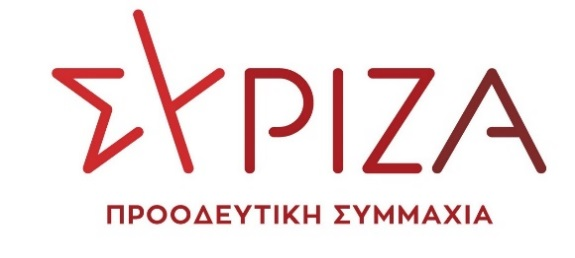 Αθήνα, 12 Μαρτίου 2024Ε Ρ Ω Τ Η Σ Η Προς τον Υπουργό ΥγείαςΘέμα: «Να δημιουργηθεί άμεσα αίθουσα ανάνηψης στο ενδοσκοπικό εργαστήριο της Γαστρεντολογικής κλινικής του Θεαγένειου ΑΝΘ»Το Θεαγένειο Αντικαρκινικό Νοσοκομείο Θεσσαλονίκης είναι το μοναδικό Αντικαρκινικό Νοσοκομείο της Βόρειας Ελλάδας και δέχεται ασθενείς από όλες τις Περιφερειακές της Ενότητες. Στα εξωτερικά του ιατρεία προσέρχονται χιλιάδες ασθενείς ενώ περιθάλπτει περί τους 9.000 ασθενείς σε μηνιαία βάση.Η δημοσιοποίηση φωτογραφίας με περιστατικό ανάνηψης ασθενούς σε πλαστικά καθίσματα αίθουσας αναμονής μετά από ενδοσκοπική εξέταση, γεγονός για το οποίο έχει διαταχθεί επείγουσα ΕΔΕ και Εισαγγελική έρευνα, αναδεικνύει τις τραγικές ελλείψεις και την κατάσταση στην οποία έχουν περιέλθει ακόμη και κρίσιμες, μοναδικές δομές του Εθνικού Συστήματος Υγείας όπως το Α.Ν.Θ. Θεαγένειο.Το συγκεκριμένο περιστατικό είναι αποτέλεσμα της έλλειψης αίθουσας ανάνηψης στο ενδοσκοπικό εργαστήριο της Γαστρεντορολογικής Κλινικής και σύμφωνα με Δελτίο Τύπου της 06/03/2024 της Ένωσης Νοσοκομειακών Ιατρών Θεσσαλονίκης «έχει επισημανθεί πολλάκις προς όλους τους υπεύθυνους με έγγραφα από τον διευθυντή του Τμήματος».Σε κοινή ανακοίνωσή τους της 07/03/2024 η Ελληνική Γαστρεντολογική Εταιρεία και η Επαγγελματική Ένωση Γαστρεντολόγων Ελλάδας  (https://www.hsg.gr/%ce%b4%ce%b5%ce%bb%cf%84%ce%af%ce%bf-%cf%84%cf%8d%cf%80%ce%bf%cf%85/) επισημαίνουν ότι «Σύμφωνα με τις κατευθυντήριες οδηγίες της Ευρωπαϊκής Εταιρείας Ενδοσκοπήσεων, της Αμερικανικής Εταιρείας Ενδοσκοπήσεων, του Παγκόσμιου Οργανισμού Ενδοσκόπησης, αλλά και των αντίστοιχων Ελληνικών Εταιρειών, κάθε Ενδοσκοπική Μονάδα θα πρέπει να διαθέτει χώρο ανάνηψης κατάλληλα εξοπλισμένο και σε χωροταξική επαφή με τις αίθουσες ενδοσκοπήσεων για την παραμονή των ασθενών όσο χρειαστεί (ενδεικτικά προβλέπονται δύο κλίνες ανά αίθουσα ενδοσκοπήσεων).Τέτοιοι χώροι δεν υπάρχουν σε όλα τα Νοσοκομεία που λειτουργούν Μονάδες Ενδοσκοπήσεων, παρά τη σημαντική πρόοδο που υπάρχει σε αυτό το θέμα τα τελευταία χρόνια.Το συγκεκριμένο νοσοκομείο που αφορά η ανάρτηση δεν διαθέτει αίθουσα ανάνηψης και σχετικό αίτημα του τμήματος είναι σε εκκρεμότητα από 3ετίας τουλάχιστον».Επειδή ο Υπουργός Υγείας σε ανάρτησή του στα μέσα κοινωνικής δικτύωσης στις 03/03/2024 αναγγέλοντας την επείγουσα ΕΔΕ έκανε λόγο για πολιτικά παιχνίδια 	Επειδή το Α.Ν.Θ. Θεαγένειο είναι το μοναδικό αντικαρκινικό νοσοκομείο ολόκληρης της Βόρειας Ελλάδας	Επειδή το ενδοσκοπικό εργαστήριο της Γαστρεντολογικής Κλινικής του Θεαγενείου δε διαθέτει χώρο ανάνηψης με αποτέλεσμα οι ασθενείς για την ανάνηψή τους να χρησιμοποιούν ακόμη και την αίθουσα αναμονήςΕρωτάται ο αρμόδιος Υπουργός:Γιατί το σχετικό αίτημα για δημιουργία χώρου ανάνηψης στο ενδοσκοπικό εργαστήριο της Γαστρεντολογικής Κλινικής του Θεαγενείου εκκρεμεί για τρία και πλέον έτη;Σε ποιες ενέργειες προτίθεται να προβεί προκειμένου το εν λόγω εργαστήριο να αποκτήσει χώρο ανάνηψης που να πληροί τις προδιαγραφές των οδηγιών του Παγκόσμιου Οργανισμού Ενδοσκόπησης, Διεθνών Γαστρεντολογικών Εταιρειών και των αντίστοιχων Ελληνικών Εταιρειών;Σε ποιες πολιτικές σκοπιμότητες αναφέρεται ο κ. Υπουργός και από ποιους στην ανάρτησή του της 03/03/2024; Οι ερωτώντες ΒουλευτέςΝοτοπούλου ΚατερίναΑποστολάκης ΕυάγγελοςΓαβρήλος ΓιώργοςΓιαννούλης ΧρήστοςΗλιόπουλος ΌθωνΘρασκιά ΡάνιαΚοντοτόλη ΜαρίναΜάλαμα ΚυριακήΜεϊκόπουλος ΑλέξανδροςΠαναγιωτόπουλος ΑνδρέαςΠαππάς ΠέτροςΠούλου Γιώτα